The Bohemian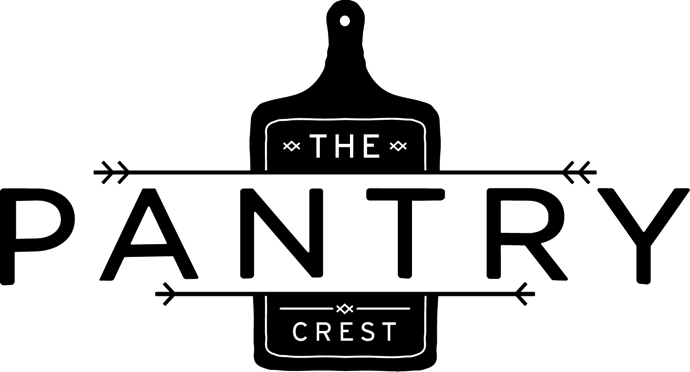 Becherovka, Clear Creek Apple Brandy, Dolin Rouge, Regans Orange BittersThe ConnectionCitadelle Gin, Galliano, Clear Creek Blackberry Liqueur. Lemon Juice, Stone’s Throw Sausage Fest HefeweizenThe ModernPig’s Nose Blended Scotch, Hayman’s Sloe Gin, House Made Grenadine, AbsintheThe AviatorBrokers Gin, Luxardo Maraschino Liqueur, Rothman & Winter Crème de Violette, Lemon JuiceEl PoncheKoch el Mezcal infused with Green Tea, Honey Syrup, Lemon Juice, Served WarmThe ConcreteBecherovka, El Guapo Tonic Syrup, LemonBottled NegroniBrokers Gin, Campari, Cocchi di Torino, Water, Orange Twist,               187 ml , great for sharing!COCKTAILSThe BohemianBecherovka, Clear Creek Apple Brandy, Dolin Rouge, Regans Orange BittersThe ConnectionCitadelle Gin, Galliano, Clear Creek Blackberry Liqueur. Lemon Juice, Stone’s Throw Sausage Fest HefeweizenThe ModernPig’s Nose Blended Scotch, Hayman’s Sloe Gin, House Made Grenadine, AbsintheThe AviatorBrokers Gin, Luxardo Maraschino Liqueur, Rothman & Winter Crème de Violette, Lemon JuiceEl PoncheKoch el Mezcal infused with Green Tea, Honey Syrup, Lemon Juice, Served WarmThe ConcreteBecherovka, El Guapo Tonic Syrup, LemonBottled NegroniBrokers Gin, Campari, Cocchi di Torino, Water, Orange Twist,               187 ml , great for sharing!COCKTAILS